Nota Fiscal ArmazémExemplo: Nota é do fornecedor da Bahia, e entra com cfop de mercadoria que não transita. Cliente busca a mercadoria em um armazém de São Paulo, com nota onde existe qtde e valor, sem pagamento e cfop de remessa de mercadoria por conta e ordem de terceiros, e com destaque de ICMS.Solução: A primeira nota deverá entrar como uma triangulação em terceiros, ou seja, nota entra na empresa, mas é criado uma nota de remessa para terceiros automaticamente, pois a mercadoria não está na empresa. Na observação fiscal deverá ser registrado os dados do Armazém, e o mesmo será apresentado no livro fiscal. Incluir grupo de despesa de triangulação:Cadastrar fornecedor para triangulaçãoIncluir nota de entrada com fornecedor de triangulação, sem ICMS: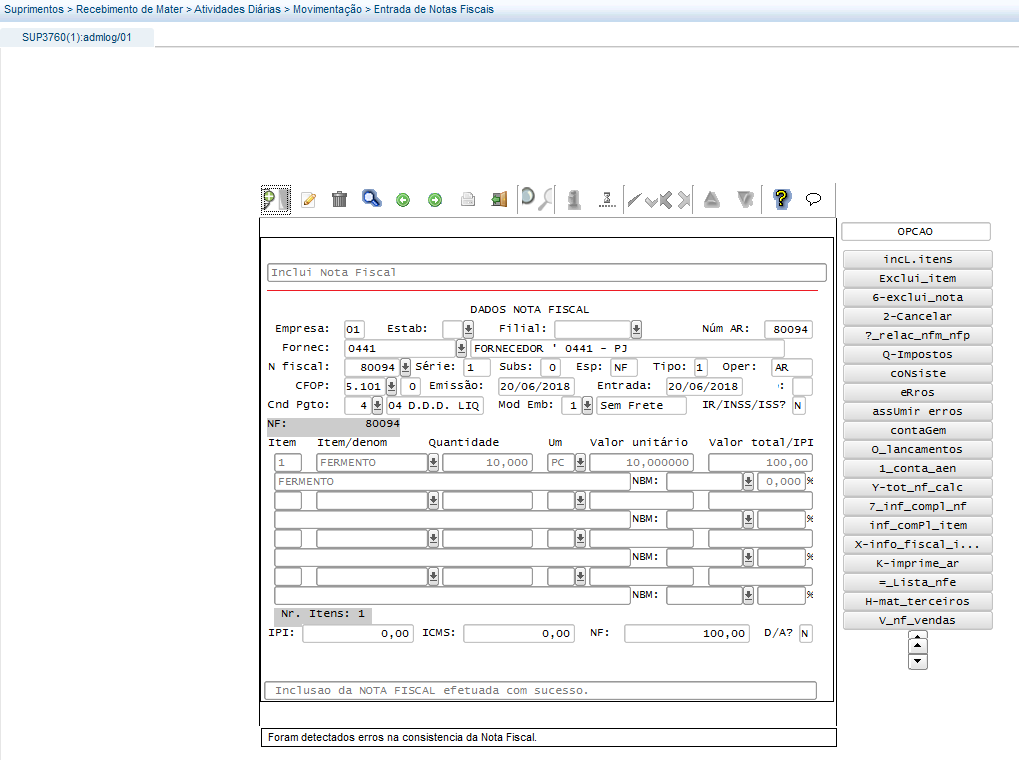 Conferindo grupo de despesa do item: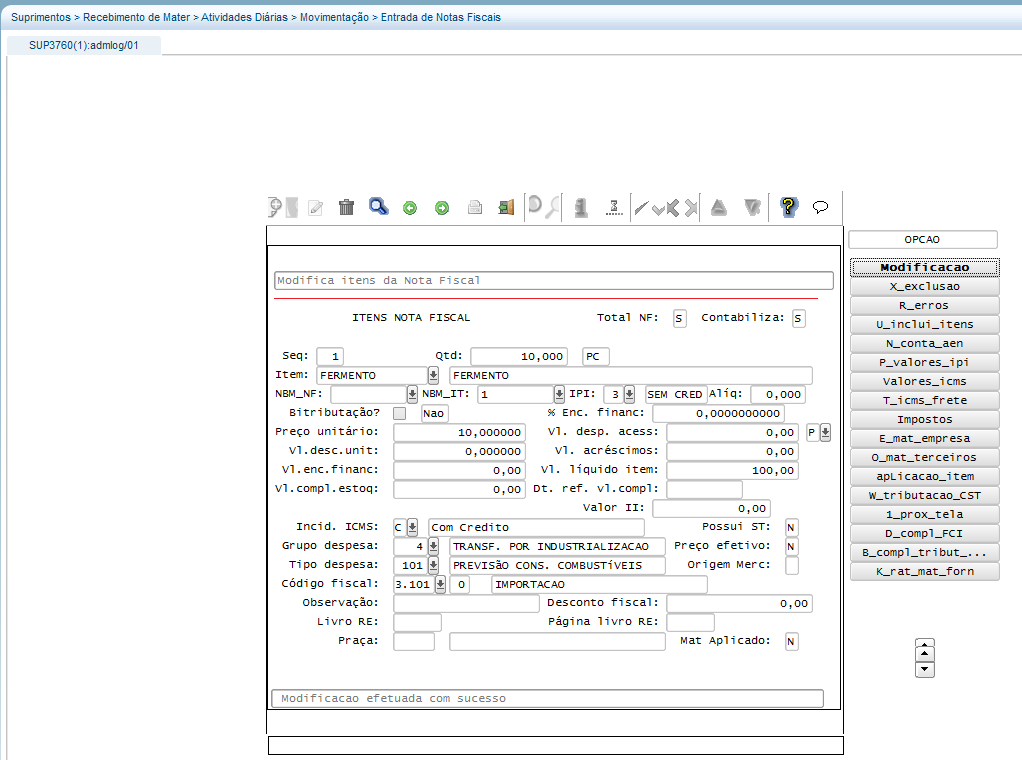 *_fornecedor_triangulação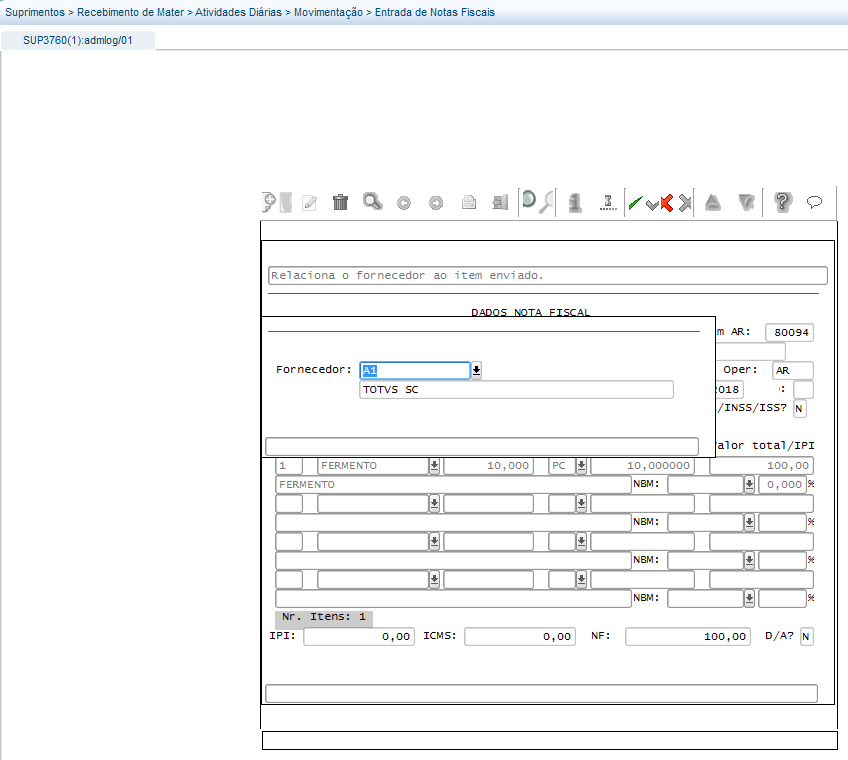 Fazer a contagem e inspeção da nota.Depois da inspeção, deverá gerar uma nota de remessa para terceiros, para o fornecedor A1: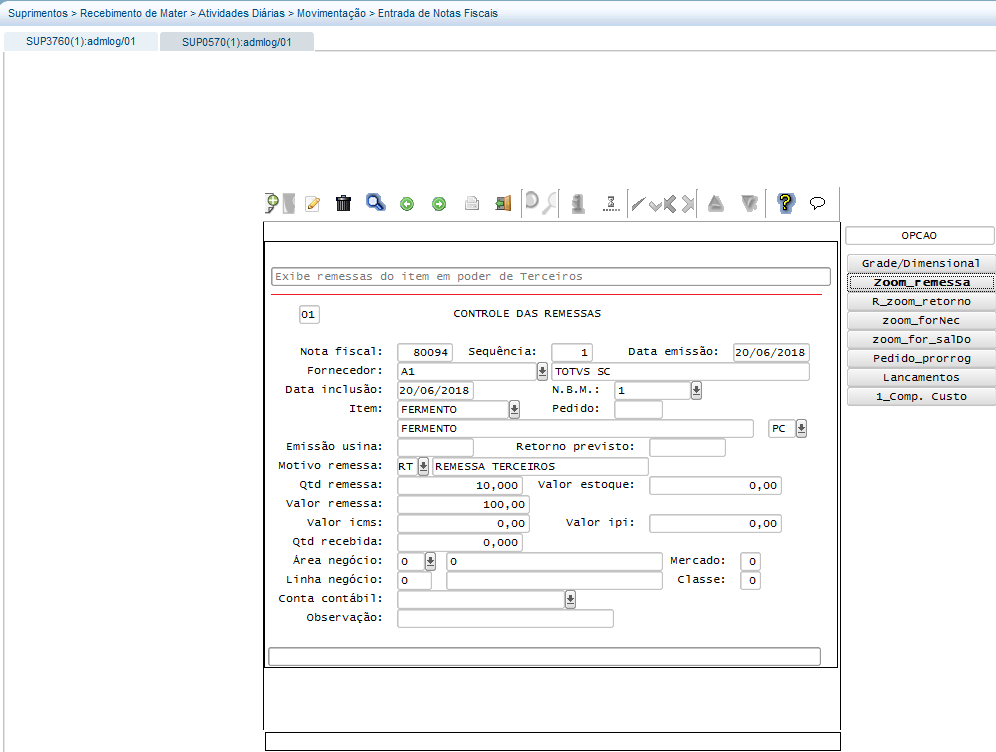 Observação: Todo o processo acima é a triangulação, e já existia no sistema.A segunda nota (do armazém), do tipo NFR, deverá ser digitada com quantidade e valor, com controle de estoque, pois irá gerar uma movimentação de ajuste de valor, para que o ICMS possa ser descontado do custo do item. Observação: A conta de crédito da contabilização do ICMS será "Conta não estoque retorno de terceiros" do SUP1400, pois a conta de estoque será utilizada na contabilização da operação de ajuste de valor negativo.Deverá ser rodado o conversor de parâmetros suca01085, que irá criar os 2 parâmetros abaixo:O grupo fiscal de cfop, deverá ser pré-cadastrado, e relacionado aos cfops que serão considerados como NF Armazém:Já a operação de estoque deverá ser de saída, somente de valor.E ter as contas parametrizadas: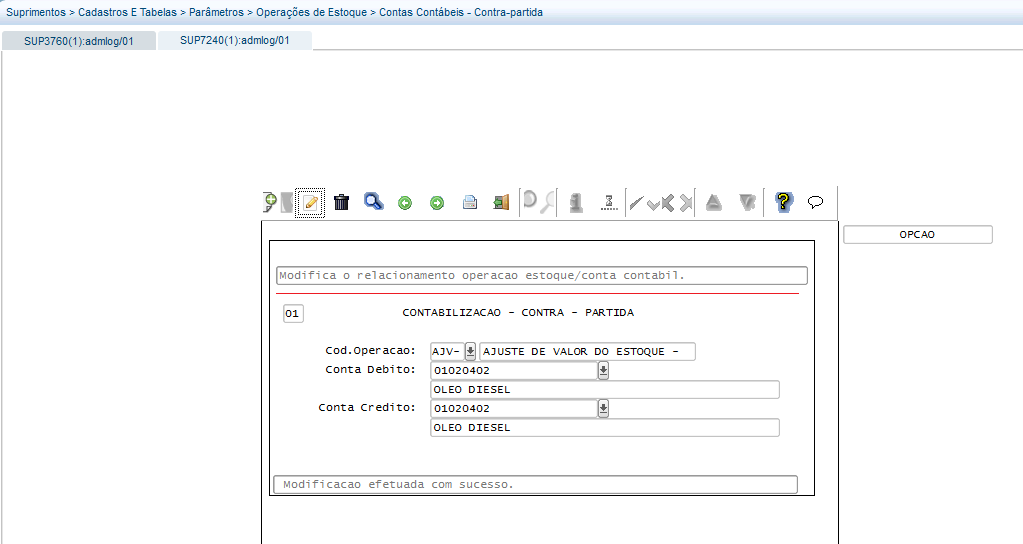 Incluindo a nota de entrada, com fornecedor armazém, tipo NFR, e cfop parametrizado acima, sem pagamento. Para as perguntas:- Esse item deve ser movimentado na conta estoque? SIM (irá gerar um ajuste no item estoque)- Controlar terceiros? SIM (é um retorno do item que estava em terceiros)- Material da empresa? SIM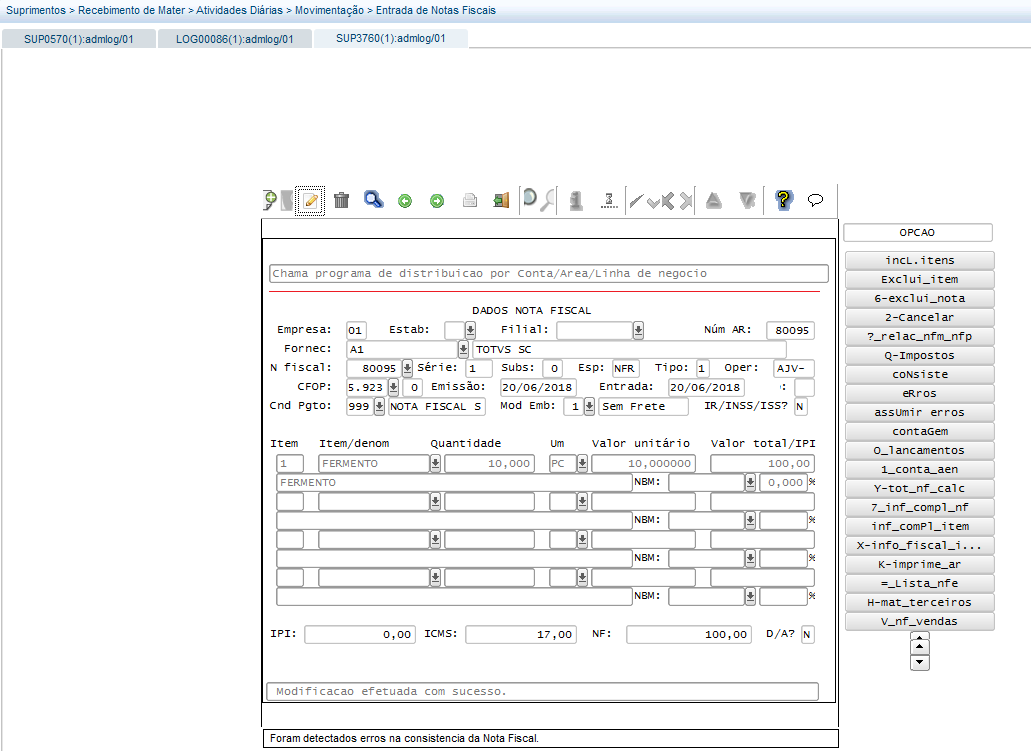 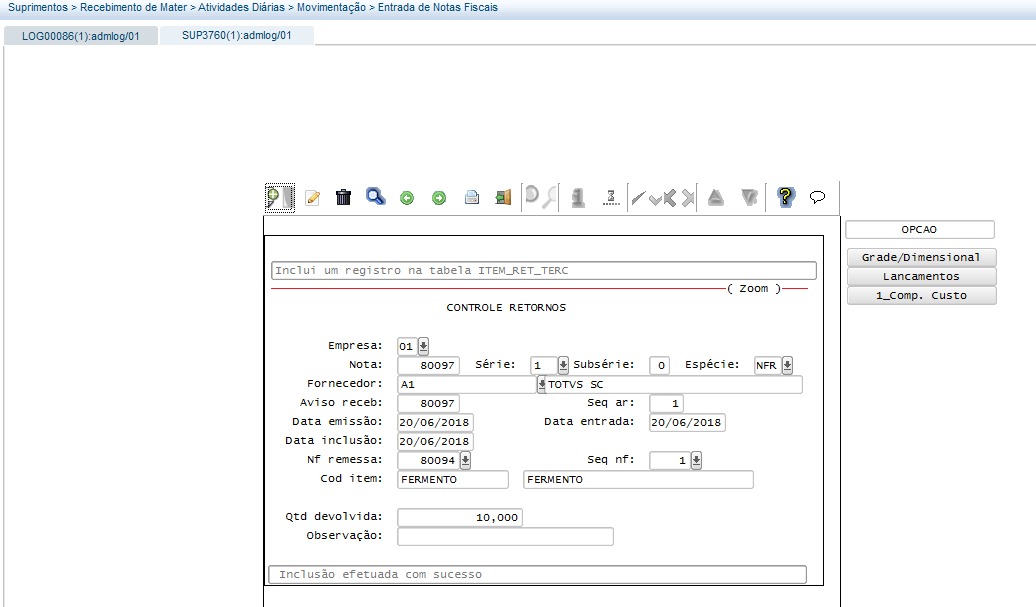 Verificando a contabilização do ICMS: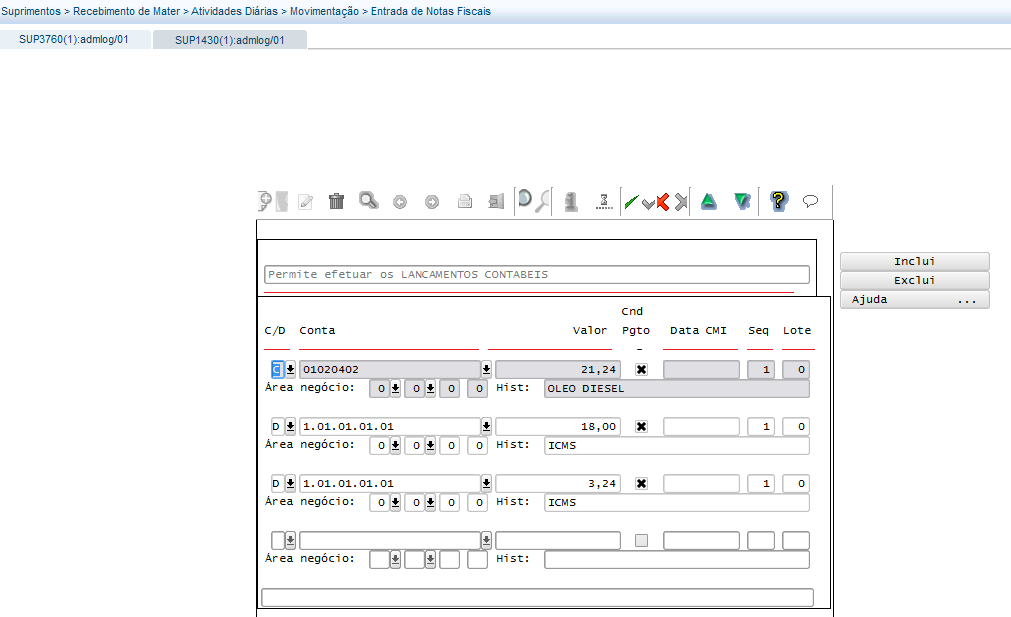 Fazendo a contagem e inspeção. Deverá gerar operação de ajuste de valor: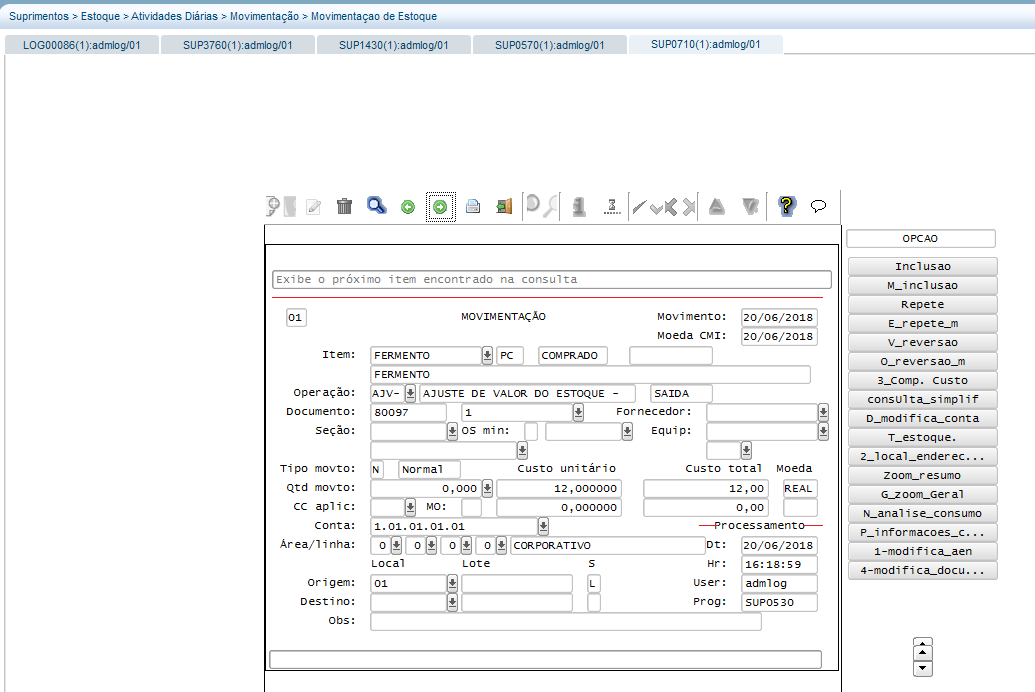 Fazendo fechamento do estoque para valorizar novamente a operação de ajuste do ICMS: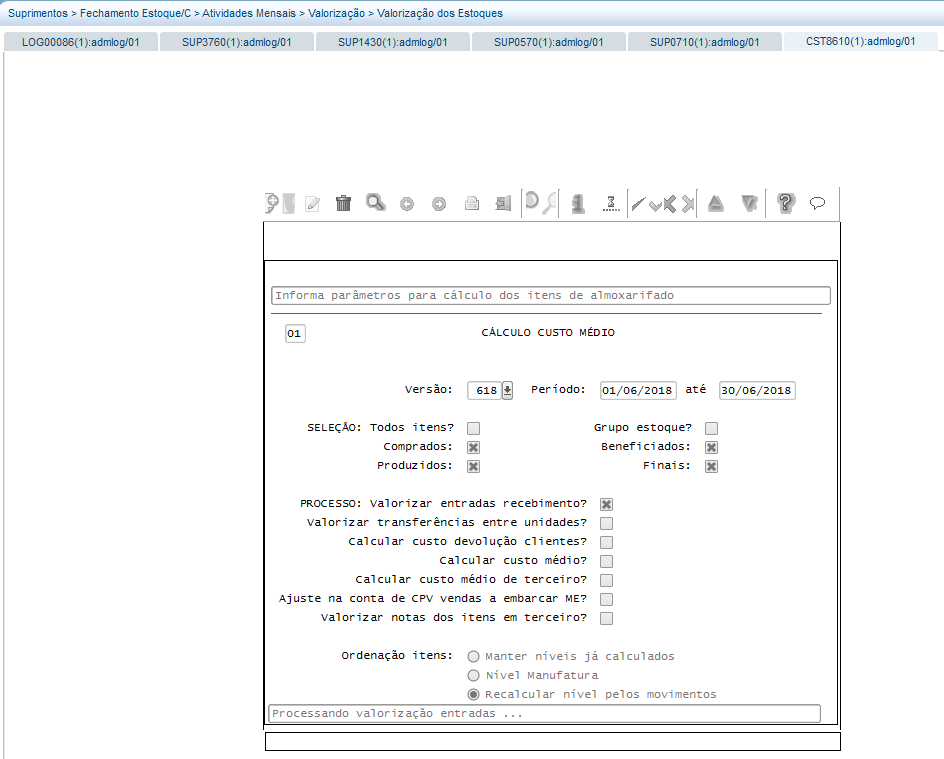 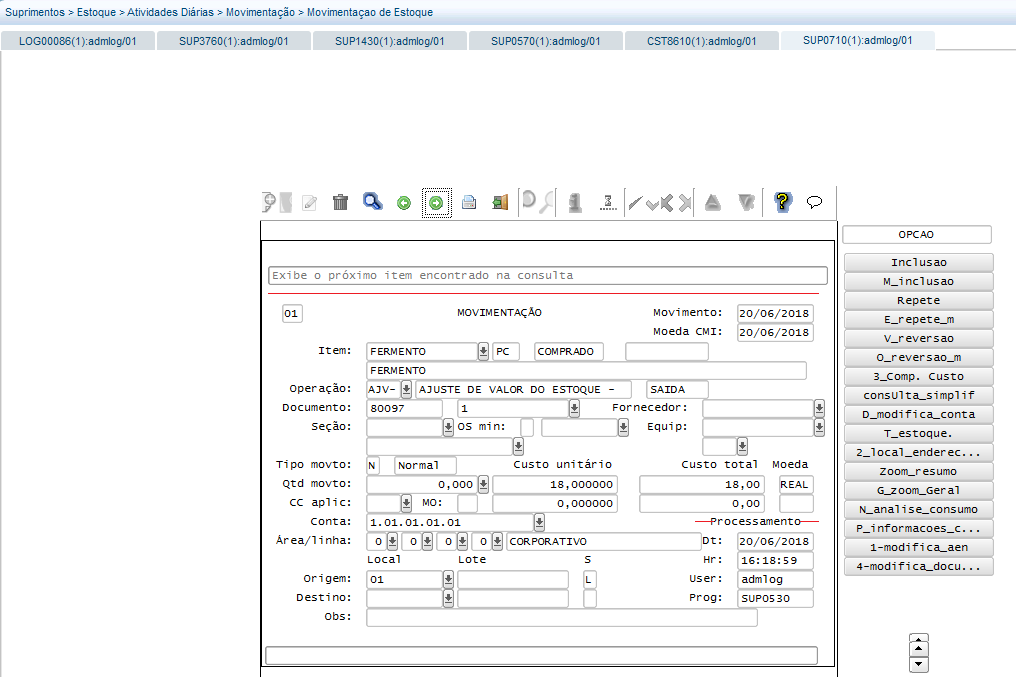 Essa movimentação entrará no custo médio do item, diminuindo o valor do ICMS.AR1 (item)- credito do fornecedor R$100,00Débito de estoque R$100,00AR2 (ICMS)- crédito impostos e taxas(Conta da operação de estoque) R$20,00,débito ICMS a recuperar R$20,00Movimento de ajuste de valor - credita conta do item estoque R$20,00debita impostos e taxas(conta da operação de estoque) R$20,00